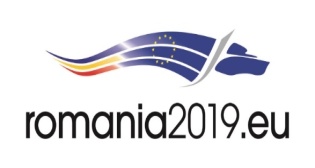 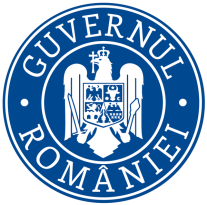 Ministerul MediuluiAgenţia Naţională pentru Protecţia MediuluiRaport monitorizare activitate  în luna FEBRUARIE 20191. Modul de rezolvare a sarcinilor de bază stabilite de cadrul legislativ specificIn luna februarie 2019 s-au emis un număr de 19 autorizaţii de mediu și  440 „Clasarea notificării”; s-au revizuit 7 autorizații de mediu și s-au transferat 3 autorizații de mediu. De asemenea s-au vizat anual 39 autorizații de mediu și o autorizație integrată de mediu. Un număr de 20 Decizii etapa de încadrare s-au  analizat în Comisia de Analiză Tehnică. Suma încasată este de 74600  lei. Termenul de eliberare a Clasării notificării este de maxim 15 zile de la înregistrarea solicitării. Termenele de eliberare a Deciziilor de încadrare și a acordurilor sunt variabile, în funcție de încadrarea în anexele la Legea nr. 292 din 3 decembrie 2018 privind evaluarea impactului anumitor proiecte publice şi private asupra mediului.A.P.M. Suceava nu are atribuții de control, de identificare şi sancţionare a abaterilor de la normele legale.2. Acte a căror valabilitate impune aprobarea lor prin decizia conducătorului unităţii:numărul posturilor vacante: 3, la data de 28.02.2019;numărul posturilor temporar vacante: 4, la data de 28.02.2019;numărul posturilor pensionabile: 0, la data de 28.02.2019;numărul funcţionarilor publici care au participat la  programe de perfecţionare în luna februarie 2019: 0.3. Proiecte cu finanţare externă există/nu există      A.P.M. Suceava nu are în derulare proiecte cu finanţare externă. 4. Site-ului instituţiei      Informaţiile actualizate pe site-ul instituţiei în luna februarie 2019:anunțuri publice, decizii emitere acte reglementare, drafturi acte de reglementare, documentații procedura SEA și EA;buletine zilnice de calitatea aerului din luna februarie 2019;informare calitatea aerului în luna ianuarie 2019;raport privind starea mediului luna ianuarie 2019;raport monitorizare activitate în luna ianuarie 2019;raportul de evaluare a implementării legii nr. 52/2003  în anul 2018;situația cheltuielilor bugetare efectuate de A.P.M. Suceava în luna ianuarie 2019.Data ultimei reactualizări a site-ului instituţiei din luna februarie 2019: 28.02.2019.5. Verificarea aplicării prevederilor Legii nr. 544/2001 privind liberul acces la informaţiile de interes public şi a normelor de aplicare stabilite prin HG 123/2002 şi ale Legii nr. 52/2003 privind transparenţa decizională, modificată şi completată:- numărul cererilor înregistrate privind accesul la informaţiile de interes public în luna februarie 2019: 1, din care soluţionate favorabil: 1, nefavorabil: 0; pentru care a fost respectat termenul legal pentru formularea răspunsului;- numărul reclamaţiilor administrative împotriva funcţionarilor publici sau a deciziilor adoptate de instituţie: 0.6. Verificarea aplicării prevederilor O.G. nr.27/2002 aprobată prin  Legea nr. 233/2002  privind reglementarea activităţii de soluţionare a petiţiilor- numărul sesizărilor înregistrate în luna februarie 2019: 3, din care două au fost redirecționate la  instituții cu atribuții în domeniul sesizat, iar una a fost rezolvată de instituția noastră;  a fost respectat termenul legal pentru răspuns sau redirecționare și notificare a petentului cu privire la redirecționarea sesizării.7. Verificarea aplicării prevederilor H.G. nr. 1723/2004 pentru aprobarea Programului de măsuri în activitatea de relaţii cu publicul, modificată şi completată cu HG nr. 1487/2005- este  întocmit şi afişat la loc vizibil programul de lucru cu publicul (programul zilnic)- nu avem o  zi pe săptămână program prelungit, între orele 8,30 şi 18,30; (nu s-a instituit întrucât nu s-au primit instrucțiuni în acest sens de la A.N.P.M. București).8. Verificarea  aplicării  HG nr. 1344/2007 privind normele de organizare şi funcţionare a comisiilor de disciplină cu modificările şi completările ulterioare şi a HG  nr. 833/2007 privind normele de organizare şi funcţionare a comisiilor paritare şi încheierea acordurilor colective- numărul de sesizări primite de comisia de disciplină în luna februarie 2019: 1 sesizare primită în luna august 2018;- măsurile dispuse de comisia de disciplină împotriva salariaţilor: procedura în curs de desfășurare; -  este respectată procedura în cazul aplicării sancţiunilor disciplinare: procedura în curs de desfășurare; - în luna februarie 2019 nu au avut loc şedinţe ale comisiei paritare.9. Activitatea comisiilor organizate:În luna februarie 2019 reprezentanții A.P.M. Suceava au participat la:5 întruniri ale Comisiei de preluare și distrugere bunuri devenite proprietatea statului în conformitate cu prevederile O.G. nr. 14/2007;ședința Colegiului Prefectural Suceava; Comitetul tehnic de colaborare la nivel județean, constituit în baza Ordinului comun nr. 1058/26.07.2017 emis de Ministerul Mediului și al Ministerului Apelor și Pădurilor nr. 841/27.07.2017;1 întrunire a Comisiei de distrugere prin incinerare a unor substanţe din categoria precursorilor de droguri, la SC MONDECO SRL Suceava, în baza OUG nr. 121/2006.10. Verificarea respectării Legii 98/2016 privind  achiziţiile  publice şi a  Hotărârii 395/2016 , pentru aprobarea Normelor metodologice de aplicare a prevederilor referitoare la atribuirea contractului de achiziţie publică/acordului-cadru din Lg. 98/2016În luna februarie 2019, nu s-au  încheiat contracte de achiziţie publică/acord cadru, datorită faptului că nu s-a primit buget de venituri şi cheltuieli de la ordonatorul de credite. Contractele încheiate s-au efectuat cu respectarea prevederilor legale privind  achizițiile publice,  în vigoare.11. Probleme privind patrimoniul şi bugetul instituţiei În luna februarie 2019 s-au primit creditele bugetare solicitate de la ANPM Bucureşti, aferente lunii, ca urmare, s-au achitat facturile restante la 31 decembrie și unele facturi pe  bunuri/servicii către furnizorii noştri: e-on gaz, servicii curățenie, service copiatoare, IT, etc. Lucrările şi serviciile pe care le prestează APM, conform Ordinului Ministerului de Administraţie Publică nr.1108/2007, Ordinului nr. 890/2009 şi a Ordinului nr. 410/2008, duc la încasarea de venituri din tarife şi taxe de mediu, care conform O.U.G nr. 71/2011, sunt virate la bugetul de stat.                      În perioada 01.01.2019 - 28.02.2019, s-au încasat venituri în valoare de 130200  lei, sumă care s-a virat integral la bugetul de stat.Sunt respectate prevederile art.8 din Legea nr. 340/2004, republicată cu privire la transmiterea către prefect, spre avizare, a proiectelor de buget şi a situaţiilor financiare privind execuţia bugetară.Nu a fost supus avizării Instituţiei Prefectului bugetul instituţiei, deoarece Bugetul pe  anul 2019,  ne este transmis în formă finală de catre forul nostru tutelar.12. Alte aspecte privind activitatea specifică a serviciului public deconcentratÎn luna pentru care se face raportarea nu s-au înregistrat probleme deosebite.Probleme cu care se confruntă serviciul public  (probleme organizatorice şi financiare, personal):Pregătirea profesională:Până la această dată nu au fost alocate fonduri pentru formarea profesională a personalului pe anul 2019.13. Relaţia serviciului public cu instituţia prefectului      - foarte bună;14. Propunerile serviciului public pentru îmbunătăţirea activităţii, care depăşesc competenţele acestuia, inclusiv în plan legislativ.-15. Probleme ce necesită intervenţia din partea Instituţiei Prefectului la              ministerul/autoritatea  publică centrală de resort.-Cu stimă,Director ExecutivVasile OȘEANAGENŢIA PENTRU PROTECŢIA MEDIULUI SUCEAVA